Dohoda o náhradě škody způsobené na movitém majetkuuzavřená podle ustanovení § 1746 odst. 2 ve spojení s ustanovením § 2909 a n. zákona č. 89/2012 Sb., občanský zákoník, ve znění pozdějších předpisů (dále jen „Občanský zákoník“)(dále jen „Dohoda“)Strany dohody:Nemocnice Na Bulovcese sídlem:		Budínova 67/2, 180 81 Praha 8IČO:			000 64 211, DIČ:			CZ00064211bankovní spojení: 	Česká národní bankačíslo účtu: 		16231081/0710zastoupená:  		Mgr. Janem Kvačkem, ředitelem(dále jen „NNB“ nebo „Škůdce“) a	ARAMARK, s.r.o.se sídlem:		Pekařská 628/14, Jinonice, 155 00 Praha 5zapsaná v OR vedeném u Městského soudu v Praze, oddíl C, vložka 11351IČO:			457 94 707DIČ:			CZ45794707bankovní spojení:	Československá obchodní banka, a.s.číslo účtu:		300865153/0300zastoupená:		Ing. Michalem Haškem a Vladimírem Staňkem, jednateli			(dále jen „společnost ARAMARK“ nebo „Poškozená“) (Škůdce a Poškozená dále společně jako „strany dohody“ nebo jednotlivě jako „strana dohody“)uzavřely níže uvedeného dne, měsíce a roku tuto Dohodu následujícího znění:Článek I.Úvodní ustanoveníPoškozená uzavřela se Škůdcem Smlouvu o poskytování stravovacích služeb ze dne 17. 3. 2008, ve znění dodatků č. 1 až č. 15 (dále jen „Smlouva“), na jejímž základě byla Poškozená oprávněna užívat provozní prostory nutné pro zajištění předmětu Smlouvy specifikované v Příloze č. 1 Smlouvy, ve kterých si Poškozená uskladnila předmětné poškozené movité věci, jejichž výčet je uveden v Příloze č. 1 této Dohody.NNB se Smlouvou zavázala v ustanovení odst. 3.1.13. Smlouvy k provádění, mimo jiné, údržby vnějších částí budov, které společnost ARAMARK využívala pro účely plnění Smlouvy.Společnost ARAMARK je subjektem, kterému neplněním povinností ze strany NNB vznikla škoda.Článek II.Předmět a účel DohodyPředmětem a účelem této Dohody je náhrada škody způsobené na movitém majetku Poškozené a způsob jejího vypořádání ze strany Škůdce.Strany dohody prohlašují, že se dohodly na výši a způsobu vypořádání škody.Škůdce se touto Dohodou zavazuje naradit Poškozené škodu způsobem a za podmínek v této Dohodě dále uvedených.Poškozená se touto Dohodou zavazuje poskytnout Škůdci veškerou nezbytnou součinnost při náhradě škody.Článek III.Popis škodové události a vzniklé škodyV důsledku nefunkčnosti dešťového svodu v budově č. 18 v areálu Škůdce, která dle Smlouvy tvořila jeden z provozních prostorů, který byla Poškozená oprávněna na základě Smlouvy užívat, došlo v blíže nezjištěném čase v období od 29. 7 do 6. 8. 2019 vlivem atmosférických přeháněk k zatečení a poškození movitého majetku Poškozené, která měla tento řádně a po právu v předmětné budově uskladněn. Ke zjištění škody Poškozenou a k jejímu telefonickému oznámení pověřené zaměstnankyni Škůdce došlo dne 6. 8. 2019. Dále byla dne 12. 8. 2019 provedena pověřenými zástupci Škůdce, Poškozené a pojišťovací makléřkou obhlídka prostor Škůdce poskytnuté k dočasnému užívání Poškozené včetně poškozeného majetku Poškozené. Obhlídka prokázala Poškozenou tvrzené skutečnosti ohledně způsobené škody na jejím movitém majetku.Poškozená dostatečným způsobem prokázala odpovědnost Škůdce za škodu způsobenou na movitých věcech v majetku Poškozené uvedených v Příloze č. 1 této Dohody, když Škůdce porušil svou povinnost pečovat o své objekty s péčí řádného hospodáře, a když odpovědností Škůdce je udržovat své nemovitosti v takovém stavu, aby nedocházelo ke škodám na majetku Škůdce či třetích osob.Článek IV.Výše a způsob náhrady škodyStrany dohody se v souladu s ustanovením § 2951 odst. 1 Občanského zákoníku dohodly, že vzniklá škoda bude ze strany Škůdce nahrazena Poškozené v penězích. Důvodem pro tento způsob náhrady škody je mimo jiné skutečnost, že škodní událostí poškozené movité věci byly dne 
20. ledna 2020 ekologicky zlikvidovány, viz Příloha č. 2  této dohody, která obsahuje kopii protokolu o převzetí a odstranění odpadů.Strany dohody se dohodly, že výše náhrady škody činí 86.000,- Kč (slovy: osmdesát šest tisíc korun českých).Výše náhrady škody stanovená podle odst. 2 tohoto článku Dohody je stranami dohody dohodnuta jako pevná, úplná a konečná a zahrnuje veškeré náklady Poškozené spojené se škodní událostí.Strany dohody prohlašují, že nahrazením škody ze strany Škůdce částkou ve výši stanovené v odst. 2 tohoto článku Smlouvy, jsou veškeré závazky stran dohody týkající se škodní události popsané v čl. III. této Dohody vypořádány.Škoda dle odst. 2 tohoto článku Dohody bude Škůdcem uhrazena jednorázovou platbou bezhotovostním převodem v Kč na bankovní účet Poškozené uvedený v záhlaví této Dohody, přičemž platba se považuje za uskutečněnou dnem částky uvedené v odst. 2 tohoto článku Dohody , a to na základě daňového dokladu (faktury) vystaveného Poškozenou.Faktura bude obsahovat údaje o Škůdci uvedené v záhlaví této Dohody, jakož i všechny zákonem stanovené náležitosti.Škůdce je povinen nahradit škodu nejpozději do data splatnosti uvedeného na faktuře. Splatnost předmětné faktury vystavené Poškozenou činí 14 dnů ode dne doručení příslušné faktury Škůdci.Faktura musí splňovat veškeré zákonné náležitosti, a dále též veškeré náležitosti a/nebo podmínky stanovené touto Dohodou. Nebude-li faktura splňovat stanovené náležitosti a/nebo podmínky a/nebo v ní budou uvedeny nesprávné a/nebo neúplné údaje, je Škůdce oprávněn vrátit takovou fakturu Poškozené k opravě, a to i opakovaně, a požadovat vystavení nové faktury. V takovém případě se přeruší běh lhůty splatnosti a nová lhůta splatnosti započne běžet dnem doručení řádně opravené faktury Škůdci.Faktura bude zaslána v elektronické podobě ve formátu PDF na e-mail Škůdce: podatelna@bulovka.cz, nebo na jiný e-mail domluvený mezi stranami dohody. Za den doručení faktury Škůdci se považuje den doručení na e-mailovou adresu Škůdce. Stejný způsob elektronického doručení se použije i v případě, nebude-li faktura obsahovat stanovené náležitosti dle tohoto článku Dohody.Článek V.SankceV případě, že Škůdce nedodrží lhůtu pro náhradu škody stanovenou čl. IV odst. 7 této Dohody či její výši, má Poškozená právo požadovat po Škůdci zaplacení úroku z prodlení v zákonné výši z dlužné částky za každý den prodlení s náhradou škody s tím, že zaplacené úroky z prodlení plně kryjí i náhradu případné další škody tím Poškozené vzniklé.Úroky z prodlení jsou splatné do 14 dnů ode dne jejich vyúčtování Poškozenou.Článek VI.Závěrečná ustanoveníTato Dohoda nabývá platnosti dnem jejího podpisu v pořadí druhou podepisující se stranou dohody a účinnosti nabývá dnem jejího uveřejnění v registru smluv postupem podle zákona o registru smluv. Strany dohody se dohodly, že uveřejnění této Dohody v registru smluv zajistí Škůdce.Jakákoliv změna v této Dohodě musí být provedena písemně formou dodatku, podepsaného oběma stranami dohody.Tato Dohoda je vyhotovena ve třech stejnopisech o stejné právní síle originálu, z nichž každá ze stran dohody obdrží po jednom vyhotovení.Právní vztahy touto Dohodou blíže neupravené se řídí příslušnými ustanoveními Občanského zákoníku a ostatními obecně závaznými právními předpisy.Pokud některá lhůta, ujednání, podmínka nebo ustanovení této Dohody budou prohlášeny soudem za neplatné, neúčinné či nevymahatelné, zůstane zbytek ustanovení této Dohody v plné platnosti a účinnosti a nebude v žádném ohledu ovlivněn, narušen nebo zneplatněn; a strany dohody se zavazují, že takové neplatné či nevymahatelné ustanovení Dohody nahradí jiným ujednáním odpovídajícím původnímu úmyslu stran dohody, které bude platné, účinné a vymahatelné.Poškozená souhlasí se zveřejněním údajů uvedených v Dohodě v souladu se zák. č. 106/1999 Sb., o svobodném přístupu k informacím, ve znění pozdějších předpisů.Zástupci stran dohody prohlašují, že se s obsahem Dohody před jejím podpisem řádně seznámili, že s jejím obsahem bezvýhradně souhlasí a že byla sepsána dobrovolně dle jejich svobodné a vážné vůle, na důkaz čehož připojují své vlastnoruční podpisy.Nedílnou součástí této Dohody jsou následující přílohy:Příloha č. 1 – Seznam poškozených movitých věcíPříloha č. 2 – Kopie protokolu o převzetí a odstranění odpadůV Praze dne						V Praze dne…………………………….				……………………………………….Mgr. Jan Kvaček						Ing. Michal Hašek       ředitel						                      jednatel         Nemocnice Na Bulovce					               ARAMARK, s.r.o.       Škůdce						                    PoškozenáV Praze dne							……………………………………….							                 Vladimír Staněk                                                                                                                               jednatel    ARAMARK, s.r.o.                                                                                                                            PoškozenáPříloha č. 1 – Seznam poškozených movitých věcíVozík teplý bufet 3GNEl. vařič těstovin stolní, včetně podestavby otevřenéEl. grilovací deska kombinovaná stolníSalátový bufet s chlazenou vanou 3GN1/1Teplý bufet pojízdnýSalamadr posuvné topniceMycí stroj Electron 500 včetně podstavceVodní lázeń GN 4/1 s hygienickým zákrytemChl. vana s přefukem Chl. vana bez přefukuPříloha č. 2 - Kopie protokolu o převzetí a odstranění odpadů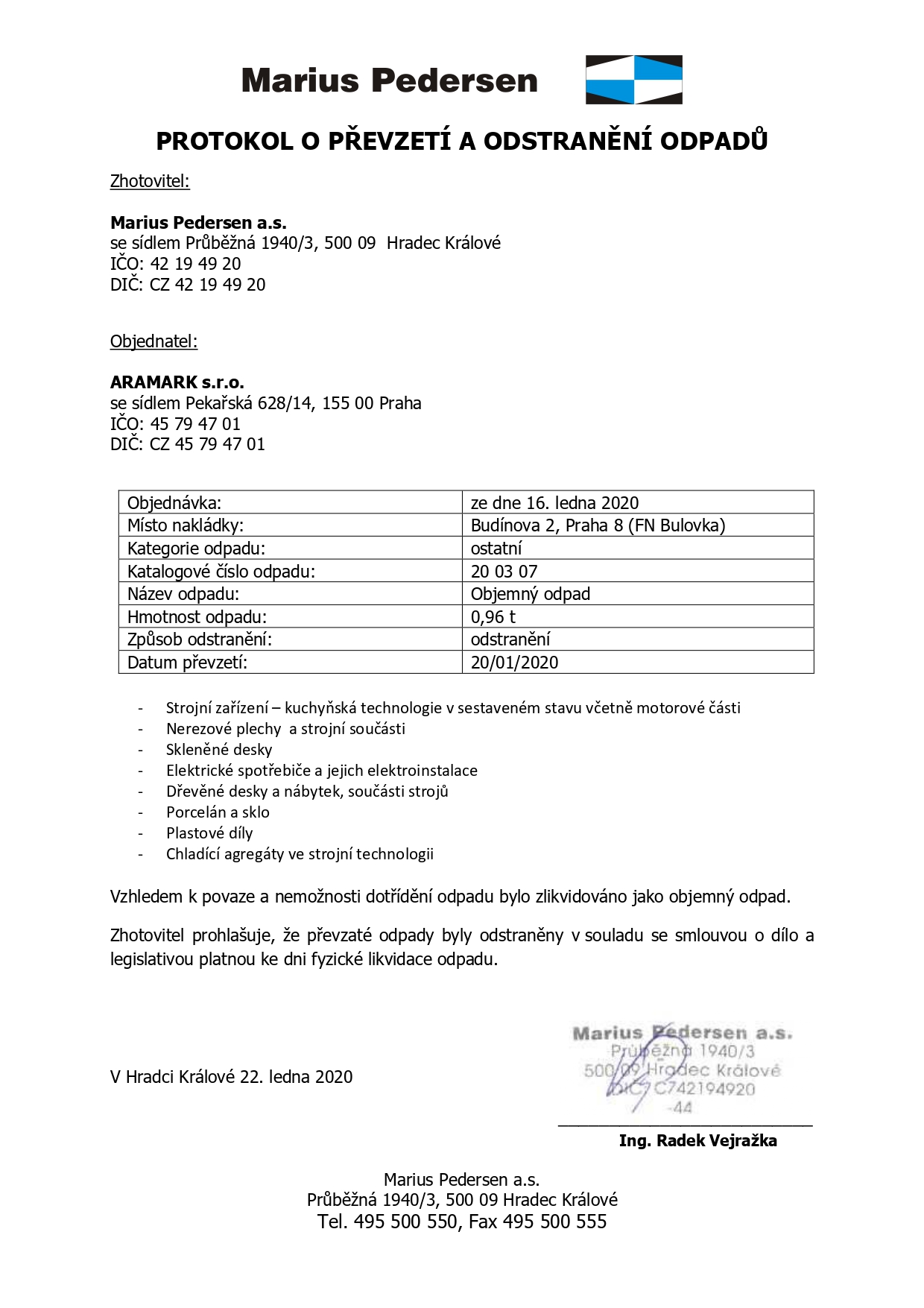 